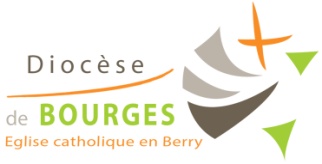 Paroisse de La ChâtrePèlerinage à Trèves avec l’Association Confrérie des Porteurs de Sainte SévèreAccompagné par Monseigneur Armand MAILLARD et le Père Vincent BEGUIN¯¯¯¯¯¯¯¯¯¯¯¯¯¯¯¯¯¯¯¯¯¯¯¯¯¯¯¯¯¯¯¯¯¯¯¯¯¯¯¯¯¯¯¯¯¯¯¯¯¯¯¯¯¯¯¯¯¯¯¯¯¯¯¯¯¯¯¯¯¯¯Du lundi 23 au mercredi 25 avril 2018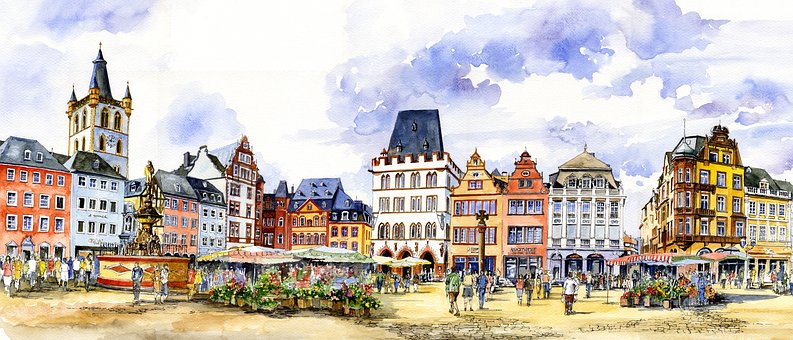 Inscriptions et renseignements auprès de :Paroisse de La Châtre, 9 rue de Bellefond 36400 LA CHÂTRE : 02 54 48 02 28Courriel : paroisse.lachatre@diocese-bourges.orgOrganisation technique :Les Voyages de Micheline, 282, rue Nationale 36400 LA CHÂTRE : 02 54 31 39 10 Courriel : voyagesmicheline.comAgence de Voyages « Les Voyages de Micheline »Siret RCS Châteauroux 793 598 350Immatriculation Atout France IM 036 13 0002Adhérent A.P.S.T (Garantie des fonds déposés par les clients)